Publicado en Madrid el 12/04/2018 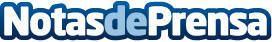 Carlin celebra en Madrid su VIII Feria EscolarMesas interactivas, pizarras de cristal y materiales adaptados a personas con minusvalías han sido las principales novedades del eventoDatos de contacto:Salvia ComunicaciónNota de prensa publicada en: https://www.notasdeprensa.es/carlin-celebra-en-madrid-su-viii-feria-escolar Categorias: Franquicias Educación Madrid Ecología Ocio para niños http://www.notasdeprensa.es